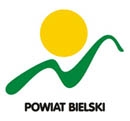 Projekt „Powiat bielski – Partnerstwo, Integracja, Aktywizacja” 
współfinansowany jest przez Unię Europejską ze środków Europejskiego Funduszu Społecznego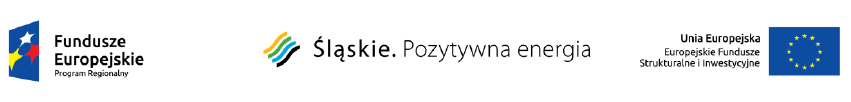 